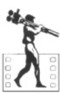 Пресс-релизНачался монтаж документального проекта о спортсменах-паралимпийцах «Дух в движении», созданного Продюсерским центром «ВГИК-Дебют» совместно со студией «Остров»12 мая 2014 года начался монтаж документальной двухсерийной картины «Дух в движении», рассказывающей о спортсменах-участниках Паралимпийских Игр в Сочи. Режиссерами ленты выступили выпускницы ВГИКа (мастерская С.В. Мирошниченко) – София Гевейлер, Юлия Бывшева и София Кучер, продюсерами – Владимир Малышев, Сергей Мирошниченко и Федор Попов. Проект реализован на студии «Остров» при участии продюсерского центра «ВГИК-Дебют».Фильм «Дух в движении» расскажет о выдающихся спортсменах со всего мира. О том, как они готовились и как участвовали в Зимних Паралимпийских Играх в Сочи в 2014 году. Среди героев фильма незрячая биатлонистка из Германии, которая проходит трассу с помощью гида и стреляет из лазерной винтовки на звук, Вивиан Хёш, сноубордист из Бразилии, переживший серьезную автомобильную аварию, Андре Синтра, следж-хоккеист, ветеран войны в Ираке, потерявший ногу в следствие взрыва, Рико Роман, лыжник из Китая, перенесший в 5 лет ампутацию обеих рук, Хайтао Ду, а также спортсмены Оксана Слесаренко и Андрей Смирнов, входящие в состав российской команды по керлингу на колясках.Идея создания картины, посвященной паралиймпийскому движению, родилась год назад в стенах Всероссийского государственного  университета кинематографии имени С.А.Герасимова.«Ровно год назад на совещании у ректора ВГИК Владимира Малышева и руководителя Студии «ВГИК-Дебют» Федора Попова при участии  Владимира Хотиненко я предложил вместо трех короткометражных фильмов трех дебютантов выпускников ВГИКа запустить один проект, посвященный Паралимпийским играм и доверить его трем режиссерам. Эту идею поддержали все участники совещания. Было решено на конкурсной основе предложить выпускникам моей мастерской подготовить заявки на эту тему, и путем селекции мы выделили наиболее интересные. В итоге в команду режиссеров вошли Юлия Бывшева, София Кучер и София Гевейлер. Этот фильм для меня принципиально важен, потому что мой отец за 9 дней до конца второй мировой войны потерял полностью зрение, и я с детства был его поводырем. Поэтому хорошо знаю, что такое воля людей с ограниченными возможностями, потому что отец стал в дальнейшем профессором, историком и неоднократно был награжден государством за воспитание молодежи», - рассказал художественный руководитель студии «Остров», режиссер Сергей Мирошниченко.Заявка на получение государственной финансовой поддержки на проект была направлена в Министерство культуры РФ от имени Продюсерского центра «ВГИК-Дебют».«Компания «ВГИК- Дебют» поддерживает талантливых выпускников и в том числе режиссеров ленты «Дух в движении», запущенной нами в производство по рекомендации Сергея Мирошниченко. Проект «Дух в движении» показался мне интересным, мощным и масштабным. И именно такие проекты и старается поддерживать наш продюсерский центр. Олимпийские и Паралимпийские игры в этом году стали событием №1 не только в нашей стране, но и во всем мире. Конечно, Олимпийские игры пользовались повышенным интересом. Но мне кажется, что Паралимпиада - соревнование, с человеческой точки зрения, более глубокое, эмоциональное и содержательное. Спортсмены, участвующие в ней, особенные. Их стремление к победе просто поразительно и заслуживает безграничного уважения», - считает руководитель Продюсерского центра «ВГИК-Дебют» Федор Попов. Автор сценария и один из режиссеров картины София Гевейлер также считает проведение Паралимпиады в Сочи – одним из важнейших событий в истории нашей страны.«Я верю, что эти Паралимпийские игры во многом поменяют отношение нашего общества к людям с инвалидностью, сломают стереотипы, и задуманный нами фильм, надеюсь, также будет способствовать этому. Паралимпийские игры в Сочи стали первыми в истории России, а наш фильм – первым официальным фильмом, посвященным Паралимпийскому движению и созданным по заказу Международного Паралимпийского комитета», - говорит Гевейлер.Основной съемочный период картины проходил феврале-марте 2014 года. Съемочная группа побывала в США, Бразилии, Китае, Германии и городах России, где живут герои картины. Также съемки велись непосредственно во время Паралимпийских Игр в Сочи, где участвовали спортсмены. На тренировках и соревнованиях съемка осуществлялась под руководством оператора-постановщика Яна Ясинского пятью операторами с пяти камер Red Epic. Бюджет ленты на данный момент составляет чуть больше 12 миллионов рублей. Средства на производство картины были выделены Министерством культуры РФ, продюсерским центром «ВГИК-Дебют», Федеральным агентством по печати и массовым коммуникациям, холдингом ВГТРК и студией «Остров». Последняя не только вложила в проект собственные средства, но и не включила в смету общестудийные расходы и отказалась от гонораров для работников студии.Планируется, что картина «Дух в движении» будет завершена в этом году и показана по телеканалу «Россия 1», входящему в холдинг ВГТРК.Год: 2014Продолжительность: 52 минуты (2 фильма по 26 минут)Жанр: ДокументальныйПроизводство: Продюсерский центр "ВГИК-Дебют", студия «Остров» Сергея МирошниченкоПродюсеры: Владимир Малышев, Сергей Мирошниченко, Федор ПоповАвтор сценария: София ГевейлерРежиссер-постановщик: София Гевейлер, София Кучер, Юлия БывшеваОператор-постановщик: Ян Ясинский Звукорежиссер: Елизавета ПарфентьеваСтраница в интернете: http://www.proficinema.ru/picture-making/russian/detail.php?ID=156787Синопсис: История преодоления и воли к жизни людей различных национальностей, разных вероисповеданий, разного происхождения, которые объединены стремлением победить на Параолимпийских играх в Сочи в 2014 году не только других, но и самих себя – свой недуг «Дух в движении» («Spirit in motion») – официальный девиз Параолимпийского движения.Автор сценария, режиссер – постановщикСофия Гевейлер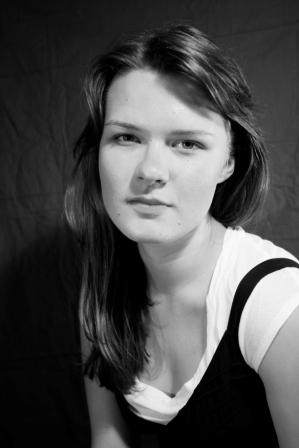 Родилась в Ленинграде 5 января 1990 года. В 2007-2008 годах училась в СПбГУКиТ (мастерская режиссуры телевизионных программ под руководством Н.В. Обуховича). В 2013 году окончила Всероссийский государственный университет кинематографии им. С. А. Герасимова, режиссерский факультет, мастерскую неигрового фильма С. В. Мирошниченко.ФильмографияТрамвайный проспект (2010 год)д/ф, 37 мин., учебная работаПриз за лучший короткометражный фильм, фестиваль неигрового кино «Артдокфест», Москва, 2010 год Приз за лучший неигровой фильм, Московский фестиваль короткометражных фильмов «Дебюты», 2010 год Приз гильдии киноведов и кинокритиков «Слон» в рамках Московского фестиваля короткометражных фильмов «Дебюты», 2010 год Диплом «за драматизм и доброту в раскрытии проблем современного материнства», фестиваль «Радонеж», Москва, 2010 год Диплом «за тактичность и лаконизм в раскрытии сложной социальной темы», XXX фестиваль ВГИК, Москва, 2010 год53 Международный фестиваль «Doc Leipzig», фильм-участник внеконкурсной программы, Лейпциг, 2010 год Телеканал «Культура», программа «Актуальное кино с Людмилой Улицкой», 12 ноября 2012 годаДети Солнца (2011 год)д/ф, 27 мин., курсовая работаПриз за «самый позитивный негатив» от Высшей школы телевидения МГУ, I Московский молодежный фестиваль «Будем жить!»,2011 годОбщественное телевидение России, программа «Социальная сеть. DOC», 2013 год Телеканал «24ДОК», проект «Новая Волна», 2014 год Данный взамен (2013 год)д/ф, 28 мин., дипломная работаПриз зрительских симпатий, XXIII Международный кинофестиваль «Послание к человеку», Санкт-Петербург, 2013 год Приз за лучшую работу режиссера в неигровом фильме, XXXIII Международный фестиваль ВГИК, Москва, 2013 год Приз за лучшую работу оператора в неигровом фильме, XXXIII Международный фестиваль ВГИК, Москва, 2013 год Приз за лучшую работу звукорежиссера, XXXIII Международный фестиваль ВГИК, Москва, 2013 год Приз за лучший учебный неигровой фильм, X Международный фестиваль-практикум киношкол «Кинопроба», Екатеринбург, 2013 год Диплом зрительских симпатий молодежного жюри, XIX Международный фестиваль фильмов о правах человека «Сталкер», Москва, 2013 год Гран-При, Московский фестиваль короткометражных фильмов «Дебютное кино», Москва, 2013 год Приз за лучший короткометражный фильм, Фестиваль документального кино в Гуанджоу GZ DOC, Китай, 2013Приз за лучший документальный фильм, Первый международный фестиваль студенческих фильмов «New Wave», Болгария, 2014 Фестиваль операторского мастерства «Camerimage», фильм-участник конкурсной программы документальных короткометражных фильмов «Image of the World - World in Images», Польша, 2013 Национальная премия в области неигрового кино «Лавровая ветвь», номинация в секции «лучший про профессии оператор», Москва, 2013 годРежиссер – постановщикСофия Кучер 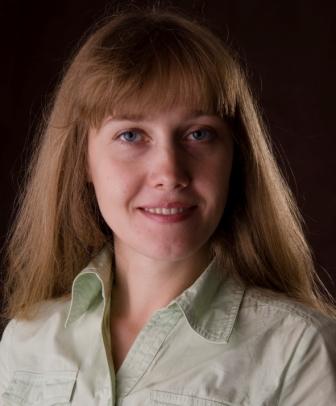 Родилась  28 октября 1977 годаВ 2013 году окончила Всероссийский государственный университет кинематографии им. С. А. Герасимова, режиссерский факультет, мастерскую неигрового фильма С. В. Мирошниченко.Фильмография Мне приснилось (2009)  Веселая жизнь, веселые времена (2009) Понаехали(2009) Лето на троих (2010) Любовная лихорадка(Любовь) (альманах «Медь звенящая») (2010) Гражданин России (2010) Отслужил солда (2010)  Очередь (альманах для польского проекта «Москва. От рассвета до заката») (2010) Наш двор» (2010)  Код Макаровой (2011)  Благоразумный разбойник (2012) Динь-динь-динь» (2012) Солнечные блики на воде (2013) Режиссер – постановщикЮлия Бывшева 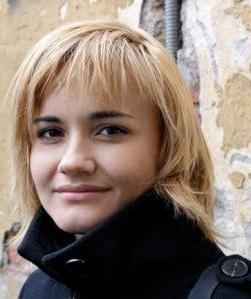 Родилась 16 мая 1987 годаВ 2013 году окончила Всероссийский государственный университет кинематографии им. С. А. Герасимова, режиссерский факультет, мастерскую неигрового фильма С. В. Мирошниченко.ФильмографияСинкопа  (2011)
Путин, люби нас  (2012)Оператор-постановщикЯн ЯсинскийРодился 10 октября 1988 года в Санкт-Петербурге. 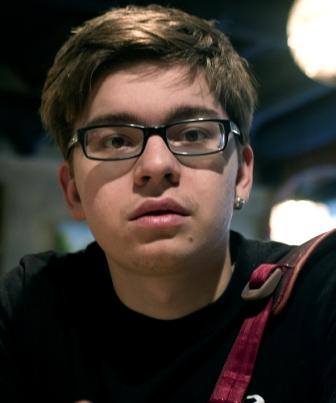 Выпускник Всероссийского государственного университета кинематографии им. С.А. Герасимова (мастерская М. Л. Аграновича). Обладатель приза за лучшую операторскую работу V Международного кинофестиваля о жизни людей с инвалидностью «Кино без барьеров» за фильм Анара Аббасова «Бетховен» (Москва, 2010). ФильмографияБетховен  (2009) д/ф, 18 мин., учебная работаПриз за лучшую операторскую работу, V Международный кинофестиваль о жизни людей с инвалидностью «Кино без барьеров», Москва, 2010 Диплом «за способность слышать сердцем», ежегодный российский национальный фестиваль игровых, документальных и анимационных фильмов «Окно в Европу», Выборг, 2010 Приз за лучшую работу режиссера в неигровом кино, XXIX фестиваль ВГИК, Москва, 2009 Маниакальные проявления мисс Изольды К. (2010) Фильм отобран в конкурсную программу короткого метра XXII открытый       Российский фестиваля «Кинотавр», Сочи, 2011 Дети Солнца  (2011) д/ф, 27 мин. Приз за «самый позитивный негатив» от Высшей школы телевидения МГУ, I Московский молодежный фестиваль «Будем жить!»,2011 год Общественное телевидение России, программа «Социальная сеть. DOC», 2013 год Телеканал «24ДОК», проект «Новая Волна», 2014 годДанный взамен (2013 год)д/ф, 28 мин., дипломная работаПриз зрительских симпатий, XXIII Международный кинофестиваль «Послание к человеку», Санкт-Петербург, 2013 год Приз за лучшую работу режиссера в неигровом фильме, XXXIII Международный фестиваль ВГИК, Москва, 2013 год Приз за лучшую работу оператора в неигровом фильме, XXXIII Международный фестиваль ВГИК, Москва, 2013 год Приз за лучшую работу звукорежиссера, XXXIII Международный фестиваль ВГИК, Москва, 2013 год Приз за лучший учебный неигровой фильм, X Международный фестиваль-практикум киношкол «Кинопроба», Екатеринбург, 2013 год Диплом зрительских симпатий молодежного жюри, XIX Международный фестиваль фильмов о правах человека «Сталкер», Москва, 2013 год Гран-При, Московский фестиваль короткометражных фильмов «Дебютное кино», Москва, 2013 год Приз за лучший короткометражный фильм, Фестиваль документального кино в Гуанджоу GZ DOC, Китай, 2013Приз за лучший документальный фильм, Первый международный фестиваль студенческих фильмов «New Wave», Болгария, 2014 Фестиваль операторского мастерства «Camerimage», фильм-участник конкурсной программы документальных короткометражных фильмов «Image of the World - World in Images», Польша, 2013 Национальная премия в области неигрового кино «Лавровая ветвь», номинация в секции «лучший про профессии оператор», Москва, 2013 годПродюсерыСергей МирошниченкоВ 24 июня 1955 году родился в Челябинске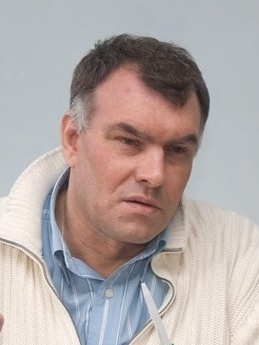 Режиссер, сценарист, продюсер Окончил Институт кинематографии ВГИК, по специальности режиссёр документального кино и ТВ-фильмов, мастерская профессора Кочеткова А.С. С 1984 по 1993 работал на Свердловской киностудии в городе Екатеринбурге.С 1993 — на студии «ТриТэ» Никиты МихалковаС 1998 года руководит мастерской документального кино во ВГИКе С 1999 года является художественным руководителем Студии «Остров»Награды Госпожа Тундра(1986) МКФ к/м фильмов в Оберхаузене. Гран-при в разделе неигрового кино, 1987 А прошлое кажется сном (1988) Премия «Ника». За лучший неигровой фильм,1988 Государственная премия РСФСР имени братьев Васильевых,1989
Частушка. XX век(1988) ВКФ документальных фильмов в Волгодонске. Главный приз,1990 
Таинство брака(1992)ОКФ неигрового кино «Россия» в Екатеринбурге. Главный приз, Приз критики «За поэтическое исследование мира человеческих отношений», 1993 
Убийство императора. Версии(1995)Премия «Ника». За лучший неигровой фильм, 1995 МКФ славянских и православных народов «Золотой Витязь». Приз «Золотой Витязь» за лучший документальный фильм,1995
Четырнадцатилетние. Рожденные в СССР(1998) Приз Британской Королевской академии. За лучший документальный фильм года,1998 Премия им. Дж. Грирсона. Вторая премия за лучший документальный фильм года, 1998 Премия «Эмми» Американской академии телевидения. За лучший документальный фильм года, 1999 МКФ фильмов о правах человека «Сталкер» в Москве. Гран-при «Сталкер», 1999 Приз Гильдии кинорежиссёров, Приз Гильдии киноведов и кинокритиков. 
МКФ славянских и православных народов «Золотой Витязь» Приз имени А. Сидельникова за лучшую режиссуру, 1999 
Георгий Жженов. Русский кресть (2004)Премия «ТЭФИ». За лучший телевизионный документальный фильм/сериал, 2004Премия «Лавр». За лучший документальный сериал, цикл документальных телепрограмм. 2005 
Рожденные в СССР: 21 год (2006)Премия «Ника». За лучший неигровой фильм,2007 ОКФ неигрового кино «Россия» в Екатеринбурге. Специальный приз и Приз зрительских симпатий,2007 МФ фильмов о правах человека «Сталкер» в Москве. Приз за лучший неигровой фильм, 2007 МКФ славянских и православных народов «Золотой Витязь». Приз Парламентского Собрания Союза Белоруссии и России, 2008 
Река жизни(2010)Премия "ТЭФИ". За лучший телевизионный документальный фильм/сериал,2012 
Государственная премия Российской Федерации в области литературы и искусства за 2012 год — за вклад в развитие отечественного документального кино,2013 ФильмографияРЕЖИССЕР-ПОСТАНОВЩИК:
 д/ф "Философия мягкого пути" (2014)
Рождённые в СССР: 28 лет (2012)
«Союз» над тропиками (2011)
 Илья Глазунов. За стойкость при поражении (2010)Река жизни (2010)Валерий Гергиев. Сумерки богов (2009)Слово (2008)Рождённые в СССР: 21 год (2007)Юз, джаз, Ирка и пёс (2005)Георгий Жжёнов. Русский крест (2003)Александр Солженицын. На последнем плёсе (2002)Александр Солженицын. Жизнь не по лжи (2001)Московский ангел (2001)
Естественный отбор (2001)Неизвестный Путин. Мир и война (2000)Рождённые в СССР: 14 лет (1998)Николай ІІ. Круг жизни (1998)Время великих обманов (1996)
Убийство императора. Версии (1995)Минута молчания (1995)Анна: от 6 до 18 (режиссёр Н. Михалков при участии С. Мирошниченко) (1993)Таинство брака (1992)Рождённые в СССР: 7 лет (1990)Частушка. ХХ век (1988)А прошлое кажется сном… (1988)Госпожа Тундра (1986)Варварин ключ (1985)Вот и вся жизнь (совместно с Б. Кустовым) (1984)Остров (1981)Точильщик (1980)Владимир Сергеевич Малышев 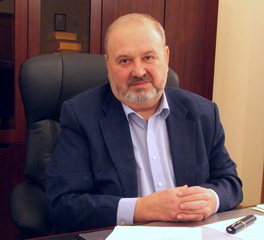 Родился 11 ноября 1949 г в с. Ново-Петровское Истринского района Московской области. Кандидат экономических наук, доктор искусствоведения, профессорЗаслуженный работник культуры Российской ФедерацииЗаслуженный деятель культуры Республики Горный АлтайАкадемик Российской Академии образованияЛауреат Государственной премии Российской ФедерацииЧлен Правления и секретарь Союза кинематографистов России по вопросам профессионального кинообразованияЧлен Российской Академии кинематографических искусств «Золотой Орел»Член Союза писателейПрезидент «Ассоциации вузов культуры и искусств России»Доверенное лицо Президента Российской Федерации В.В. ПутинаБолее 30 лет работал в сфере культуры и кинематографии, был одним из организаторов и в течение нескольких лет – заместителем директора Всесоюзного объединения «Союзкинорынок». Автор и первый президент Кинофестиваля архивного кино «Белые Столбы» и кинофестиваля «Балтийские дебюты».Автор 15 киносценариев и многочисленных публикаций по вопросам кино.С сентября 1990 г. по 2001 г. – генеральный директор Госфильмофонда России. В этот период Госфильмофонд получил статус особо ценного объекта культурного наследия, стал одним из ведущих киноархивов мира. При этом в трудные годы экономического кризиса его усилиями Госфильмофонд обрел новое 10-этажное здание фильмохранилища, Фестивальный культурный центр, жилой дом для сотрудников. В сентябре 2001 г. был назначен заместителем министра культуры РФ (курировал вопросы экономической деятельности). В апреле 2004 г. был назначен заместителем руководителя Федерального агентства по культуре и кинематографии. С мая 2007 года – ректор ВГИК. С тех пор ВГИК преобразован из института в университет; получил статус особо ценного объекта культурного наследия народов Российский Федерации; на факультете анимации и мультимедиа введены новые специальности: режиссура игрового кинофильма, телефильма; режиссура неигрового кинофильма, телефильма; режиссура телевизионных программ; режиссура мультимедиа. Награждён медалями «В память 850-летия Москвы», «В память 300-летия Санкт-Петербурга», «В память 1150-летия Великого Новгорода», орденами Дружбы (1999), «Петра Великого I степени» (2004), «За заслуги перед Отечеством» IV (2005), III (2009) степеней, Святого благоверного князя Даниила Московского (2003), Святителя Макария Митрополита Московского III степени (2006), Святого Иннокентия III степени (2009), Казахским орденом Дружбы, орденами Франции искусств и словестности (2000) и за заслуги в искусстве и литературе (2013). Вручен памятный знак «Самарский Крест» в честь празднования 135 годовщины Освобождения Болгарии от османского ига Чрезвычайным и Полномочным Послом Республики Болгария в РФ (2013).Лауреат Государственной премии Российской Федерации в области литературы и искусства за вклад в сохранение и популяризацию культурного наследия, развитие традиций и модернизацию отечественного кинематографического образования (2010); премии Правительства РФ в области культуры (2008).Является членом коллегии Министерства культуры РФ, членом Совета по кино при Правительстве РФ, членом Совета при Президенте РФ по культуре и искусству, членом Совета по общественному телевидению России, действительный член Евразийской Академии Телевидения и Радио. Указом Президента РФ в 2002 году присвоен квалификационный разряд действительного государственного советника Российской Федерации 2 класса.ФильмографияПРОДЮСЕР (совместно с А.Малышевым):Стыд (2013), реж. Юсуп Разыков,Все просто (2012), реж. Соня Карпунина,Воин.com (2012), реж. Елена Бычкова,Гастарбайтер (2010), реж. Юсуп Разыков. Фёдор Попов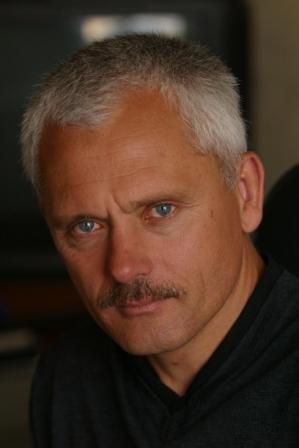 Генеральный директор АНО «Творческая студия «Стелла»Генеральный директор ООО «ВГИК-Дебют»Генеральный директор Международного фестиваля «ВГИК»Член Союза Кинематографистов с 1990 годаПредседатель правления НП «Независимые продюсеры»Академик киноакадемии «Золотой Орёл»Академик киноакадемии «НИКА»Член российского Оскаровского комитетаОбразованиеВсероссийский Государственный Институт Кинематографии им. С.А. Герасимова, экономический факультетВсероссийский Государственный Институт Кинематографии им. С.А. Герасимова, режиссёрский факультет, мастерская С.Соловьёва, В.РубинчикаКандидат экономических наукНаграды«Совсем не простая история» (2013)IV Благотворительный кинофестиваль «Детский КиноМай» в Санкт-Петербурге - Гран-при и приз «За лучшую взрослую актерскую работу»  Даниилу Спиваковскому, исполнителю главной роли (Хипа).V кинофестиваль «Человек познающий мир», Углич – Главный приз фестиваляКинофестиваль «Улыбнись, Россия!» в Туле - Приз "За ироничный и добрый взгляд на нашу современность"Фестиваль Детективфест, 
Победитель в номинации "Герой" Даниил Спиваковский за исполнение главной роли и Спецприз в номинации "Детективный фильм»Всё в порядке, мама (2010)«Профессия: Журналист», г.Москва (Союз журналистов России, Гильдия кинорежиссёров России) - Специальный приз Посольства Королевства Нидерландов в РФ - Победитель VIII Фестиваль «Амурская осень», Благовещенск, Конкурс полнометражных игровых фильмов – НоминантПетя по дороге в царствие небесное (2009)
28th Fajr International Film Festival (Tehran) – Внеконкурсная программа –Участник Кинопремия «Золотой Орёл» - Лучший фильм /Лучший режиссёр/Лучшая музыка - Номинант Кинопремии "НИКА" Лучшая музыка к фильму – победитель, Лучшая мужская роль второго плана - Победитель Фестиваль российского кино «Русское возрождение», Австралия Участник 19.Cottbus film festival Специальная секция “Russian Day” - Участник XI Международный фестиваль «Восток – Запад» (Баку) Фильм открытия - Участник 14th Pusan International Film Festival (World cinema section) Секция World Cinema - Участник 10th goEast Filmfestival (Wiesbaden) Секция Highlights - Участник 31 Московский Международный Кинофестиваль главный приз "ЗОЛОТОЙ ГЕОРГИЙ" – за лучший фильм. - Победитель XVI Международный кинофестиваль "Лiстапад" (Минск) Лучшая мужская роль второго плана - Победитель VI Международный кинофестиваля «Лучезарный Ангел» Лучший актёрский дебют - Победитель XV Международный Фестиваль фильмов о правах человека «Сталкер» Программа: Специальное событие - Участник «Art Film Fest», Slovak Republic Внеконкурсная программа «European Corner» - Участник Русская кинонеделя в Нью-Йорке Участник Международный кинофестиваль в Хельсинки «Любовь и Анархия» Русская программа - Участник Кинофорум «Экология души», Рига – Юрмала Основная программа - УчастникРодина или смерть (2007)Международный кинофестиваль «Сталкер» Участник 29-я Премия «Молодой актёр» , США, Калифорния / 29th Annual Young Artist Awards (The Young Artist Foundation) Выдающийся молодой артист в иностранном фильме/ Outstanding Young Performer in a Foreign Film, - Специальный приз - Победитель XVI Международный детский кинофестиваль «Артек» «Самый мудрый фильм» - Победитель«Лучший мальчик-актёр» - Победитель КИНОГРОМ - Международный детский кинофестиваль в "Артеке" Участник "Ноев ковчег", Грозный. Номинант «Волоколамский рубеж», г.Волоколамск «Молодость», Киев Внеконкурсная программа «Special Events» - Участник VI Международный кинофестиваль «Новое кино, 21 век», Н.Новгород Лучший полнометражный фильм для детей – Победитель МКФ "Верное сердце" УчастникОтрыв по полной (2007)«Дух огня», Ханты-Мансийск - Внеконкурсная программаУжас, который всегда с тобой (2006)Miami International Film Festival Участник МКФ им. Тарковского "Зеркало" Участник Севастопольский международный кинофестиваль Участник Кинофорум "Амурская осень" Участник  29 Московский Международный кинофестиваль Конкурс «Перспективы» - Номинант 42-й Международный кинофестиваль в Карловых Варах Конкурс «Восток-Запад» - Номинант XV фестиваль российского кино "Окно в Европу" Конкурс «Выборгский счёт» - Номинант Международный кинофестиваль стран Азиатско-Тихоокеанского региона «Pacific Meridian» Конкурсная программа - НоминантЧетыре таксиста и собака-2 (2006)Премия «Киноблендер», Москва «Бренд всемогущий» - Победитель Фестиваль «Московская премьера», программа «Наше новое детское кино» Приз зрительских симпатий – Победитель, Лучший фильм программы – ПобедительКинофестиваль «Улыбнись, Россия», Астрахань Конкурсная программа - Номинант Кинофестиваль «Новое кино, 21 век», Смоленск Лучший фильм - ПобедительКоля – перекати поле» (2005)Кинопремия «Ника» Лучшая мужская роль второго плана - Победитель Лучшая женская роль второго плана - Победитель Премия им.Москвы Победитель «Окно в Европу», Выборг Главный приз «Золотая ладья» - Победитель Кинофестиваль «Лики любви», Сочи Приз зрительских симпатий - Победитель «Улыбнись, Россия» Главный приз - Победитель Национальная премия кинокритики и кинопрессы «Белый слон» Лучшая мужская роль – Номинант, Лучшая женская роль 2-го плана - НоминантФарт (2005)Фестиваль военного кино имени Ю.Н.Озерова Приз «Золотой меч» за лучшую операторскую работу» - ПобедительЧетыре таксиста и собака (2005) «Окно в Европу», Выборг - самый весёлый фильм – Победитель.XIII открытый фестиваль кино стран СНГ и Балтии, Анапа Приз детского жюри конкурса «Киномалышок» за лучший фильм - Победитель Санкт-Петербург XII фестиваль комедийного кино и юмора «Золотой Остап». Лучший фильм для семейного просмотра - Победитель  VI Минский международный кинофестиваль детского и юношеского кино «Листопадик» Специальный приз жюри детской прессы - Победитель «Улыбнись, Россия» Приз зрительских симпатий – ПобедительПтицы небесные (2005)МКФ им. Тарковского "Зеркало"  УчастникКавказская рулетка (2002)Берлинский кинофестиваль, Программа «Новое русское кино» - УчастникМеждународный фестиваль детективных фильмов «Закон и общество», «Лучший детективный фильм» - ПобедительКинопремия Ника «Лучшая актриса» - НоминантМеждународный кинофестиваль в Карловых Варах, Секция East of the West - УчастникСпартак и Калашников (2001)Международный фестиваль в Чехии Zlin «Лучший фильм» - Победитель, «Лучшая мужская роль» - ПобедительФестиваль «Banff rockit award», Канада. «Лучший детский и юношеский фильм» - Победитель«Кинотавр», Сочи. Приз гильдии кинопродюсеров России за лучший продюсерский проект - ПобедительМеждународный фестиваль социальных кино- и телепрограмм «Сталкер» Лучший фильм – ПобедительКинопремия «Золотой Орёл» Лучший режиссёрский дебют- ПобедительШведский фестиваль российских фильмов «Кинорюрик» - УчастникФильмографияРЕЖИССЁР-ПОСТАНОВЩИК:Совсем не простая история (2013)
Колоннисты (2012) документальный
Всё в порядке, мама (2010)
Четыре таксиста и собака-2 (2006)
Четыре таксиста и собака (2004)
Неизвестный Пэн (2004) документальный
Кавказская рулетка (2002)
Гейдар Алиев (1998) документальныйПРОДЮСЕР:Совсем не простая история (2013) 
Приключения Маши и Гоши. Фильмы 2-4 (2012) анимационный
Колоннисты (2012) документальный
Всё в порядке, мама (2010)
Русские сезоны (2010) документальный
Приключения Маши и Гоши (2010) анимационный
Петя по дороге в царствие небесное (2009)
Отрыв по полной (2007)
Родина или смерть (2007)
Четыре таксиста и собака-2 (2006)
Ужас, который всегда с тобой (2006)
Четыре таксиста и собака (2005)
Птицы небесные (2005)
Коля – перекати поле» (2005)
С Дона выдачи нет (2005)
Фарт (2005)
Терроризм – смертельно опасно!» (2005) документальный
Неизвестный Пэн (2005) документальный
Дунечка (2004)
Улица Малевича (2004) документальный
Агенты Кремля (2004) документальный
Другое небо (2004) документальный
Её знали только в лицо (2004) документальный
Белое золото (2003)
Солдаты Италии (2003) документальный
Кавказская рулетка (2002)
Спартак и Калашников (2001)
Послушай, не идёт ли дождь… (2000)СОПРОДЮСЕР:Кто убил Чайковского? (1992) документальный
Москва (1990)О компании:Продюсерский центр «ВГИК-Дебют» организован в конце 2011 года для решения одной из важнейших социальных задач – поддержки  и продвижения молодых перспективных специалистов, выпускников ВГИКа, а также соединения знаний и навыков, полученных за годы учебы в университете с профессиональной практической деятельностью после его окончания. Продюсерский центр «ВГИК-Дебют» с момента основания реализует комплексную программу поддержки молодых специалистов-выпускников ВГИКа, в рамках которой создаются игровые, документальные и анимационные проекты. К настоящему времени продюсерским центром «ВГИК-Дебют» реализовано два анимационных проекта – сборники «Анимационный дебют ВГИК», состоящий из 9 анимационных фильмов и «Анимационный альманах ВГИК», в который вошли 6 работ выпускников ВГИК. Таким образом, 20 молодых специалистов смогли реализовать свои возможности после окончания университета. Сейчас в производстве компании, помимо картины «Вакантна жизнь шеф-повара», находится Альманах «Анимационный дебют ВГИК - 2» и документальный проект «Дух в движении» (совместно со студией «Остров» Сергея Мирошниченко) о Паралимпийских играх. Руководитель, продюсер Федор Попов.	Официальный пресс-агент:  «ПрофиСинема»По запросу можем организовать интервью с  продюсерами Владимиром Малышевым и Федором Поповым, режиссерами Софией Гевейлер, Софией Кучер, Юлией Бывшевой.Дополнительная информация о всех проектах «ВГИК-Дебют»: http://www.proficinema.ru/pr/projects/vgik-debut/Дополнительная информация и материалы для прессы: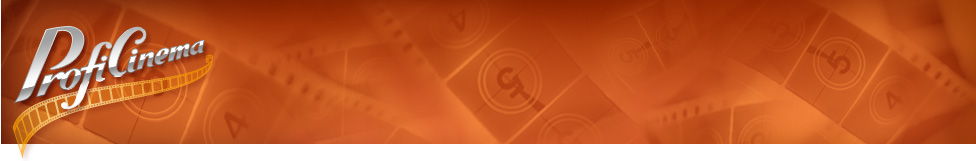 PR – агентство «ПрофиСинема»Тел. + 7 (495) 728 – 67 – 97pr@proficinema.ruwww.ProfiCinema.ru                                       